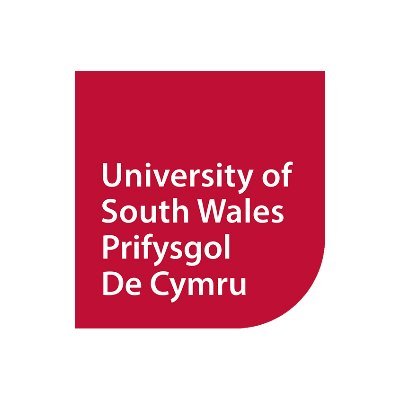 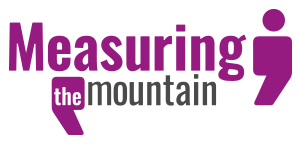 Ffurflen gofrestru Rheithgor y DinasyddionAmdanoch chiYdych chi’n:Faint yw eich oed chi?Ydych chi’n anabl?Beth yw eich grŵp ethnig?Beth yw’r tystysgrif addysg uchaf sydd gennych chi?  Oes gennych chi swydd?Ydych chi’n un o’r pethau hyn? Ticiwch bob un sy’n wir amdanoch chi:Diolch.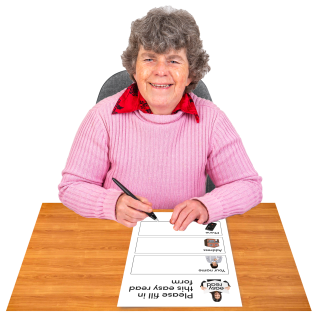 Os hoffech chi gymryd rhan yn Rheithgor y Dinasyddion llenwch y ffurflen hon.Anfonwch y ffurflen hon at Katie Cooke erbyn 1 Gorffennaf: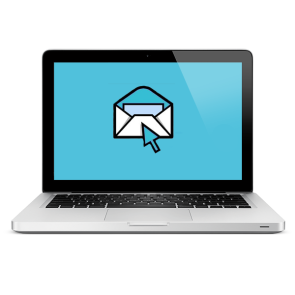 Trwy e-bost: katie.cooke@southwales.ac.uk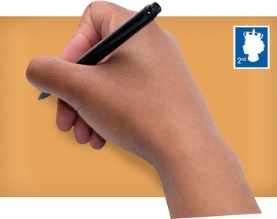 Drwy’r post:  Mesur y Mynydd Cyfadran Gwyddorau Bywyd ac Addysg, Campws Glyntaf  Prifysgol De Cymru  CF37 1DLBeth yw eich enw?Beth yw eich enw?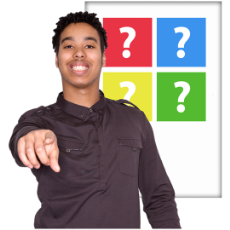 Beth yw eich cyfeiriad e-bost? Beth yw eich cyfeiriad e-bost? 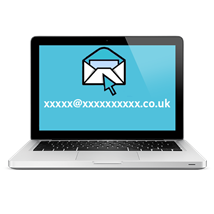 Beth yw’r bedair llythyren gyntaf o’ch côd post? Er enghraifft PT1 1Beth yw’r bedair llythyren gyntaf o’ch côd post? Er enghraifft PT1 1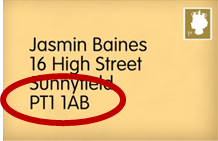 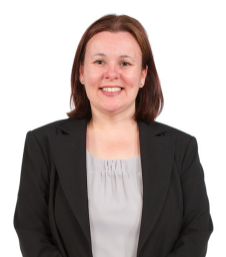 Fenyw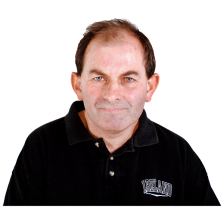 Gwryw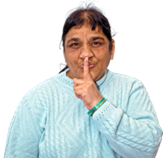 Does arna i ddim eisiau dweud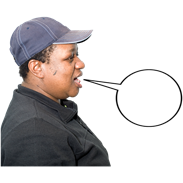 ArallOs gwnaethoch chi ddweud ‘arall’, dywedwch sut rydych chi’n disgrifio eich hun:Os gwnaethoch chi ddweud ‘arall’, dywedwch sut rydych chi’n disgrifio eich hun: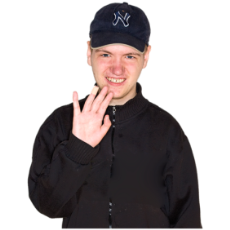 Rydw i rhwng 16 a 24 mlwydd oed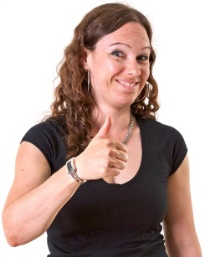 Rydw i rhwng 25 a 44 mlwydd oed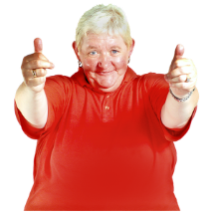 Rydw i rhwng 45 a 64 mlwydd oed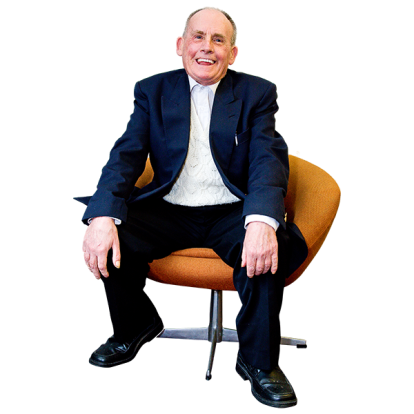 Rydw i dros 65 mlwydd oed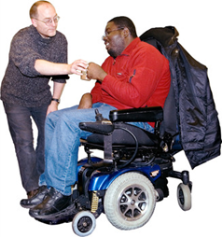 Ydw 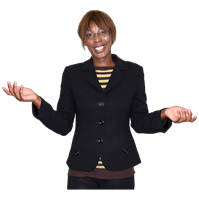 Nac ydw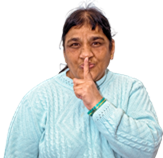 Does arna i ddim eisiau dweud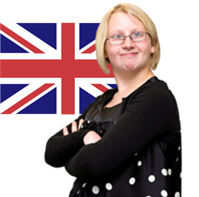 Prydeinig Gwyn 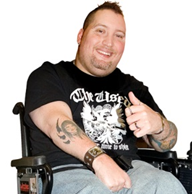 Gwyn heb fod yn Brydeinig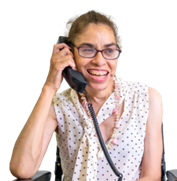 Ethnigrwydd cymysg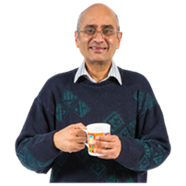 Asiaidd 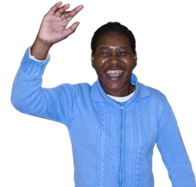 Du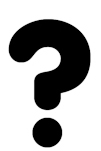 Arall. Dywedwch wrthyn ni beth yw hyn:Does arna i ddim eisiau dweud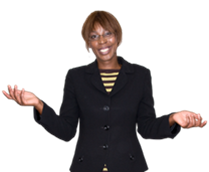 Does gen i ddim tystysgrif addysg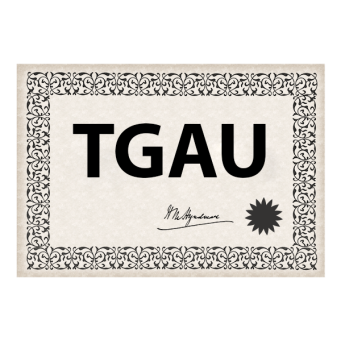 Mae gen i dystysgrifau TGAU neu rywbeth tebyg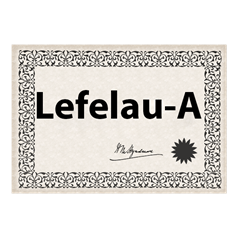 Mae gen i Lefelau-A neu rywbeth tebyg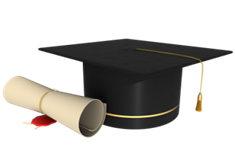 Mae gen i radd israddedig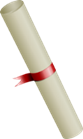 Mae gen i radd ôl-raddedig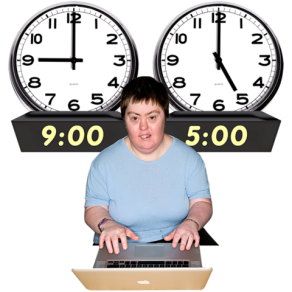 Oes – rydw i’n gweithio’n llawn amser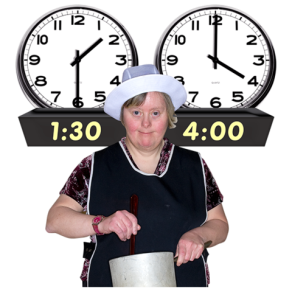 Oes – rydw i’n gweithio’n rhan-amser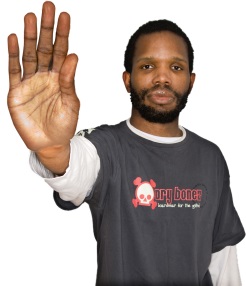 Nac oes – does gen i ddim swydd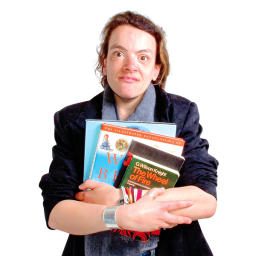 Rydw i’n fyfyriwr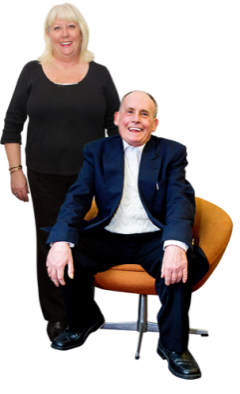 Rydw i’n ofalwr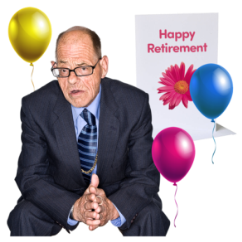 Rydw i wedi ymddeol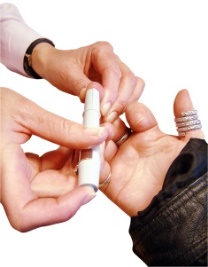 Mae cyflwr iechyd tymor hir arna i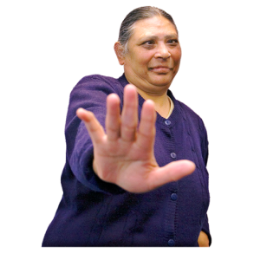 Dim un o’r rhain